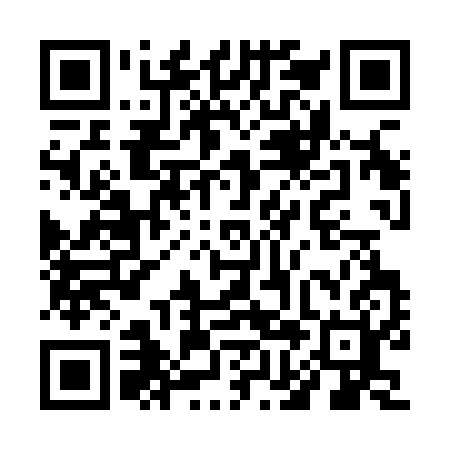 Prayer times for Domaine-Gamache, Quebec, CanadaWed 1 May 2024 - Fri 31 May 2024High Latitude Method: Angle Based RulePrayer Calculation Method: Islamic Society of North AmericaAsar Calculation Method: HanafiPrayer times provided by https://www.salahtimes.comDateDayFajrSunriseDhuhrAsrMaghribIsha1Wed3:595:3612:475:487:589:352Thu3:575:3512:475:497:599:373Fri3:555:3312:475:508:019:394Sat3:535:3212:475:508:029:415Sun3:515:3012:465:518:039:436Mon3:495:2912:465:528:059:447Tue3:475:2712:465:538:069:468Wed3:455:2612:465:538:079:489Thu3:435:2512:465:548:089:5010Fri3:425:2312:465:558:109:5211Sat3:405:2212:465:568:119:5412Sun3:385:2112:465:568:129:5613Mon3:365:2012:465:578:139:5714Tue3:345:1912:465:588:149:5915Wed3:325:1712:465:588:1610:0116Thu3:305:1612:465:598:1710:0317Fri3:295:1512:466:008:1810:0518Sat3:275:1412:466:018:1910:0619Sun3:255:1312:466:018:2010:0820Mon3:245:1212:466:028:2110:1021Tue3:225:1112:466:038:2210:1222Wed3:205:1012:476:038:2310:1323Thu3:195:0912:476:048:2410:1524Fri3:175:0812:476:048:2610:1725Sat3:165:0812:476:058:2710:1826Sun3:155:0712:476:068:2810:2027Mon3:135:0612:476:068:2910:2228Tue3:125:0512:476:078:2910:2329Wed3:115:0512:476:078:3010:2530Thu3:095:0412:476:088:3110:2631Fri3:085:0312:486:098:3210:28